The Good PathSponsored by Jake and Karen Abilevitz in memory of Jake’s Beloved Parents, אליהו בן אבא ז"ל & לאה בת אברהם ז"לand Karen’s brother  יהושע בן שמעון דב ז"למדרש שמואל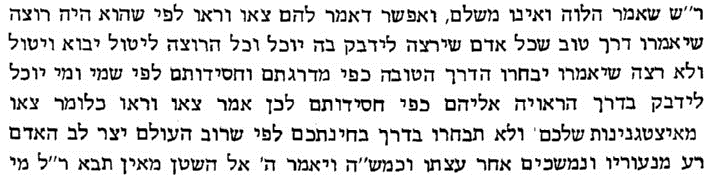 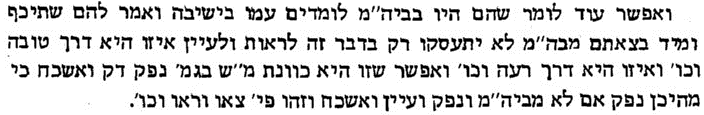 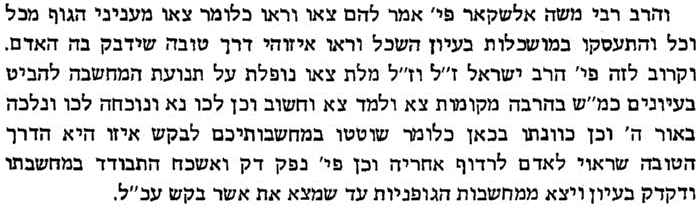 תיקון משה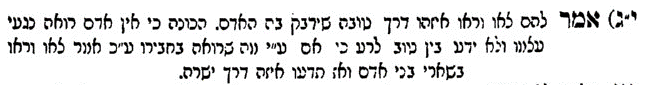 מהר"ם שיק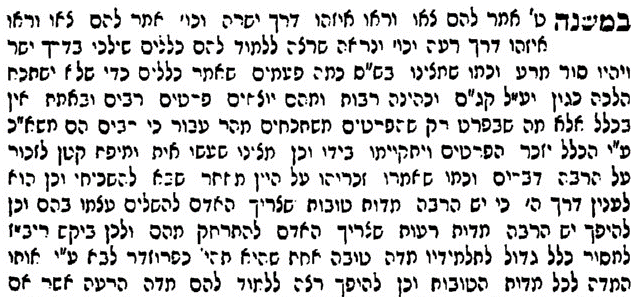 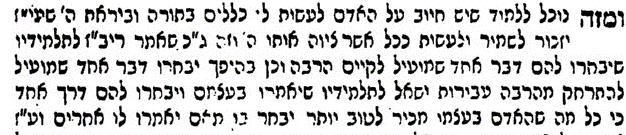 משנה טאמר להם צאו וראו איזוהי דרך ישרה שידבק בה האדם רבי אליעזר אומר עין טובה רבי יהושע אומר חבר טוב רבי יוסי אומר שכן טוב רבי שמעון אומר הרואה את הנולד רבי אלעזר אומר לב טוב אמר להם רואה אני את דברי אלעזר בן ערך שבכלל דבריו דבריכם אמר להם